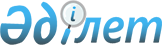 Қазақстан Республикасы Тұңғыш Президенті - Елбасының Қорын құру туралыҚазақстан Республикасы Президентінің Жарлығы 2000 жылғы 22 желтоқсан N 528.
      Ескерту. Жарлықтың тақырыбы мен бүкіл мәтіні бойынша "Қазақстан Республикасы Тұңғыш Президентінің", "Қазақстан Республикасының Тұңғыш Президенті" деген сөздер тиісінше "Қазақстан Республикасы Тұңғыш Президенті - Елбасының", "Қазақстан Республикасының Тұңғыш Президенті — Елбасы" деген сөздермен ауыстырылды - ҚР Президентінің 2011.10.11 № 163 Жарлығымен.

      Ескерту. Жарлықтың тақырыбында және бүкіл мәтін бойынша орыс тіліндегі мәтінге өзгеріс енгізілді, мемлекеттік тілдегі мәтін өзгермейді – ҚР Президентінің 05.05.2017 № 471 Жарлығымен.
       "Қазақстан Республикасы Тұңғыш Президенті - Елбасы туралы" Қазақстан Республикасының Конституциялық заңының 9-бабын орындау үшін қаулы етемін: 
      1. Қазақстан Республикасы Тұңғыш Президенті - Елбасының Қоры (бұдан әрі - Қор) құрылсын. 
      2. Алып тасталды - ҚР Президентінің 2011.10.11 № 163 Жарлығымен.
      3. Мыналар: 
      1) Қор әлеуметтік, қайырымдылық, мәдени, білім беру және өзге де қоғамдық пайдалы мақсаттарды көздейтін коммерциялық емес ұйым болып табылады; 
      2) Қордың ақша қаражатын қалыптастыру көздері заңдарға қайшы келмейтін жарналар мен түсімдер болып табылады деп белгіленсін. 
      4. Қазақстан Республикасының Үкіметі: 
      1) Қордың 2001 жылғы 1 қаңтарға дейін мемлекеттік тіркелуін қамтамасыз етсін; 
      2) осы Жарлықтан туындайтын өзге де шараларды қолдансын. 
      5. Осы Жарлық қол қойылған күнінен бастап күшіне енеді.  Қазақстан Республикасы Тұңғыш
Президенті - Елбасы Қорының
ЖАРҒЫСЫ
      Ескерту. Жарғы алып тасталды - ҚР Президентінің 2011.10.11 № 163 Жарлығымен.
					© 2012. Қазақстан Республикасы Әділет министрлігінің «Қазақстан Республикасының Заңнама және құқықтық ақпарат институты» ШЖҚ РМК
				
Қазақстан Республикасының
ПрезидентіҚазақстан Республикасы
Президентінің
2000 жылғы 22 желтоқсандағы
N 528 Жарлығымен бекітілген